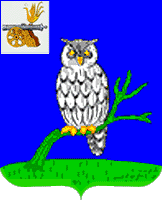                                     СЫЧЕВСКАЯ   РАЙОННАЯ   ДУМАР Е Ш Е Н И Е  от 20 декабря 2023 года                                                                                    № 149   О внесении изменений в решение Сычевской районной Думы от 24.11.2021г. №56 « Об установлении размера должностного оклада и дополнительных выплат, иных гарантий председателю Контрольно- ревизионной комиссии муниципального образования «Сычевский район» Смоленской области и порядка осуществления дополнительных выплат»        В соответствии с Федеральным законом от 6 октября 2003 года № 131-ФЗ «Об общих принципах организации местного самоуправления в Российской Федерации», Федеральным законом от 7 февраля 2011 года № 6-ФЗ «Об общих принципах организации и деятельности контрольно-счетных органов субъектов Российской Федерации и муниципальных образований», областным законом 
от 29 сентября 2021 года № 91-з «О мерах по материальному и социальному обеспечению председателя, заместителя председателя, аудиторов контрольно-счетного органа муниципального образования Смоленской области», постановлением Администрации Смоленской области от 14.07.2023г.№395, Уставом муниципального образования «Сычевский район» Смоленской области Сычевская районная Дума РЕШИЛА:1. Внести в решение Сычевской районной Думы от 24 ноября 2021 года № 56 « Об установлении размера должностного оклада и дополнительных выплат, иных гарантий председателю Контрольно- ревизионной комиссии муниципального образования «Сычевский район» Смоленской области и порядка осуществления дополнительных выплат» в редакции решения Сычевской районной Думы от 26 июля 2023 № 121 изменения, изложив приложение №1 в новой редакции согласно приложению. 2. Настоящее решение вступает в силу со дня подписания и распространяет свое действие на правоотношения, возникшие с 01 ноября 2023 года.Глава муниципального образования               Председатель Сычевской районной«Сычевский район»  Смоленской области      Думы______________Т.П.Васильева                                  _______________М.А. Лопухова         Приложение 1 к решению  Сычевской                           районной Думы от  24 ноября 2021г.№56  ( в редакции решения Сычевской районной Думы  от 26 июля 2023г. №121,  от 20 декабря 2023г.№149) РАЗМЕР должностного оклада председателя Контрольно-ревизионной комиссии муниципального образования «Сычевский район» Смоленской области Наименование должностиРазмер должностного оклада 
(рублей)Председатель Контрольно-ревизионной комиссии муниципального образования «Сычевский район» Смоленской области 9300